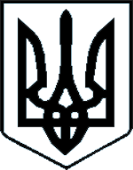 УКРАЇНАВАРАСЬКА МІСЬКА РАДАРІВНЕНСЬКОЇ ОБЛАСТІВосьме скликання(Сьома сесія)РІШЕННЯ            З метою урахування соціальних потреб молоді та визначення загальних засад проведення конкурсу на посаду директора комунального закладу «Вараський молодіжний центр», відповідно до статті 80, частини 2 статті 81, статтей 87-89, частини 1 та частини 2 статті 169 Цивільного кодексу України, статтей 9, 12, 19, 21, 21¹-215, частини 2 статті 23, статтей 26, 29 Закону України «Про культуру», Типового положення про молодіжний центр та про експертну раду при молодіжному центрі, затвердженого постановою Кабінету Міністрів України 20 грудня 2017 року №1014, Положення про формування складу та організацію роботи конкурсної комісії з проведення конкурсного добору на посаду керівника державного закладу культури, що належить до сфери управління Міністерства культури України, затвердженого наказом Міністерства культури України від 31.05.2016р. №380 та зареєстрованого в Міністерстві юстиції України 03.06.2016р. за №809/28939, керуючись статтею 25, частиною 1 статті 59 Закону України «Про місцеве самоврядування в Україні», Вараська міська рада2В И Р І Ш И Л А:1. Утворити комунальний заклад «Вараський молодіжний центр» зі статусом юридичної особи публічного права.2. Затвердити Положення про комунальний заклад «Вараський молодіжний центр» згідно додатку 1, що додається.3. Затвердити Положення про конкурс на посаду директора комунального закладу «Вараський молодіжний центр», згідно додатку 2, що додається.4. Затвердити Положення про експертну раду при комунальному закладі «Вараський молодіжний центр», згідно додатку 3, що додається.5. Уповноважити керівника комунального закладу «Вараський молодіжний центр» подати всі необхідні документи для проведення державної реєстрації в установленому законодавством порядку.6. Заступнику міського голови з питань діяльності виконавчих органів ради Дмитру СТЕЦЮКУ, відділу культури та туризму виконавчого комітету Вараської міської ради забезпечити дотримання вимог Положення про конкурс на посаду директора комунального закладу «Вараський молодіжний центр» в роботі.7.  Контроль за виконанням цього рішення покласти на заступника міського голови з питань діяльності виконавчих органів ради відповідно до розподілу функціональних обов’язків та постійну депутатську комісію з гуманітарних питань, дитячої, молодіжної політики та спорту.Міський голова                                                         Олександр МЕНЗУЛ14 квітня 2021 року                       №326Про утворення комунального закладу «Вараський молодіжний центр», затвердження Положення про комунальний заклад «Вараський молодіжний центр», Положення про конкурс на посаду директора комунального закладу «Вараський молодіжний центр», Положення про експертну раду при комунальному закладі «Вараський молодіжний центр»